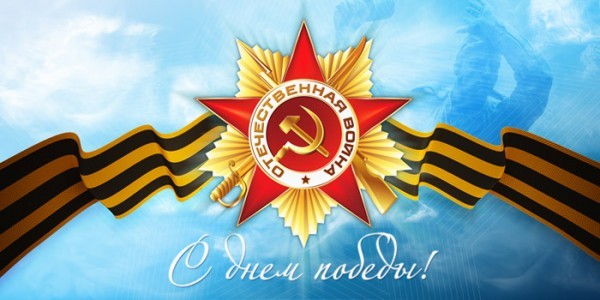 Уважаемые ветераны, вдовы, труженики тыла, жители СП Денискинский сельсовет!!!От всей души поздравляем вас со знаменательной датой -  75-летием  великой Победы!!!Именно 9 мая 1945 года было объявлено о победе над фашисткой Германией! В предместье Берлина был подписан акт о полной капитуляции вермахта.	Дорого далась победа нашему народу, погибли более 20 миллионов человек на этой страшной войне, в каждом доме есть о ком вспомнить… Этот праздник с каждым годом отдаляется от нас. Но мы никогда не должны забывать о тех героических поступках, которые совершили наши предки во имя свободы, чести и благополучной жизни. 2020 год выдался для россиян нелегким. Мы все столкнулись со страшной и коварной болезнью. И все вступили в борьбу, все приняли участие в этой борьбе, в той или иной мере. Нам дано  прочувствовать, каково это на самом деле бороться с врагом, пусть и невидимым,  как хрупок мир, как беззащитен человек. И в этом году особенно хочется, в первую очередь, пожелать мира. Ведь ничто не стоит дороже, чем человеческие жизни, слезы матерей, сломанные судьбы огромного количества людей. Пусть эта победа вдохновляет только на хорошие поступки, любовь к Родине. Пусть никто и никогда не увидит войны.Пусть сердце ваше гордится Великой Победой наших прадедов и дедов, пусть душа ваша будет полна патриотизма, отваги и мужества.От имени АСП Денискинский сельсовет от всей души желаем вам крепкого здоровья, благополучия и долголетия. Пусть небо над Родиной будет чистым и мирным!!!
